Я помню чудное мгновенье...слова А. Пушкина                                                                                      музыка М. ГлинкиПереложение Г. Шахраманяна             Allegro moderato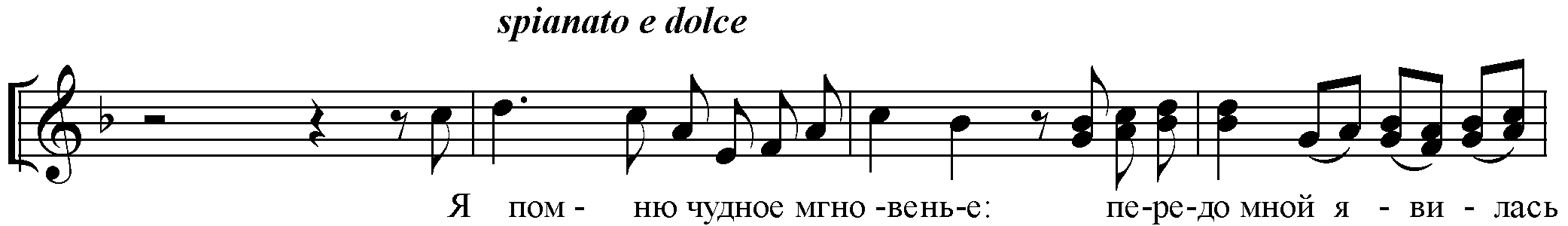 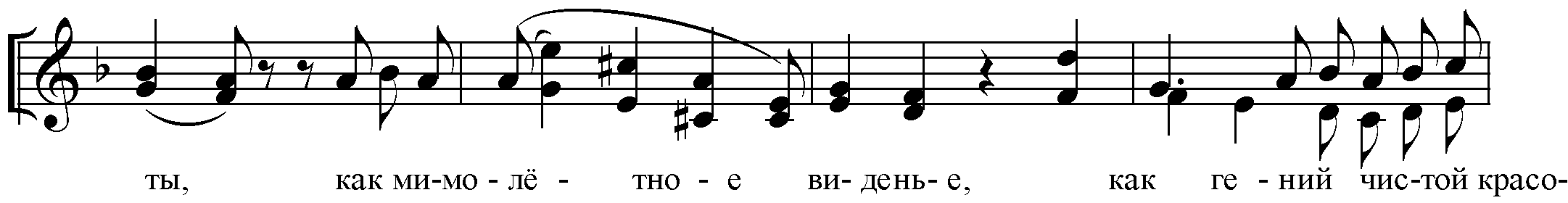 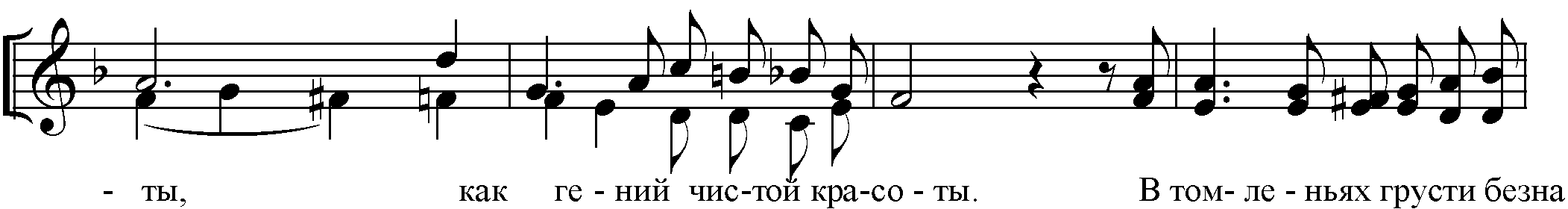 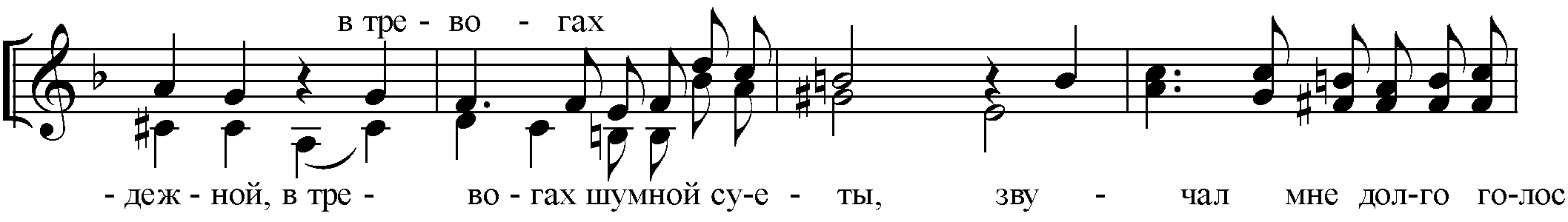 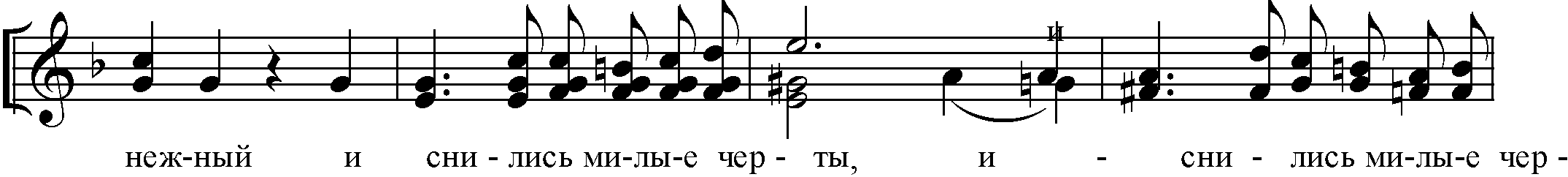 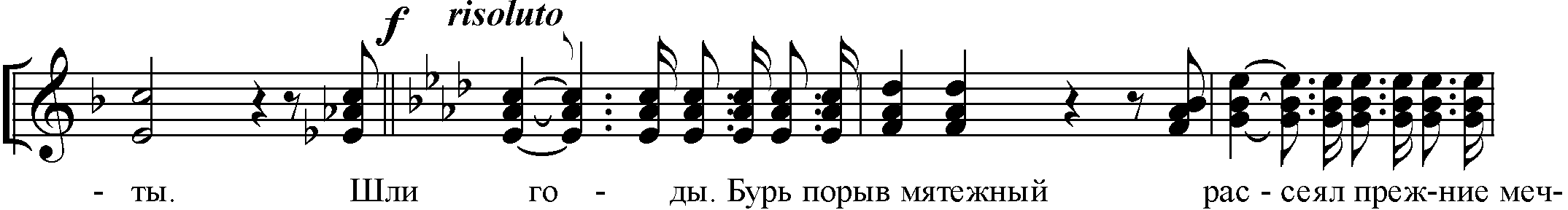 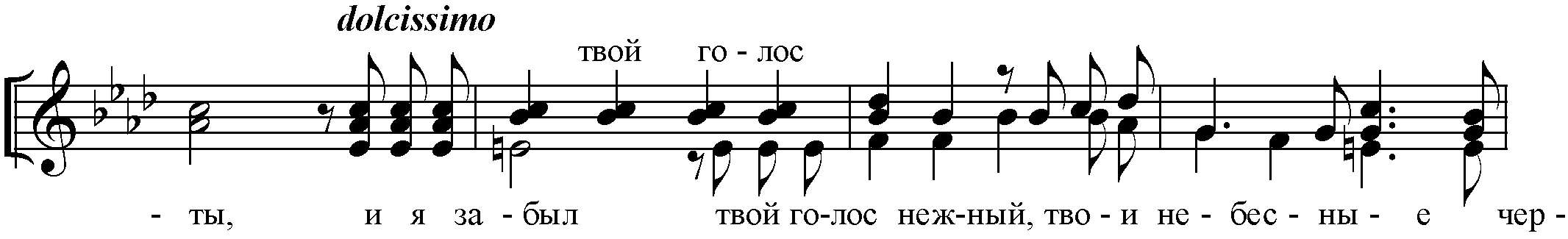 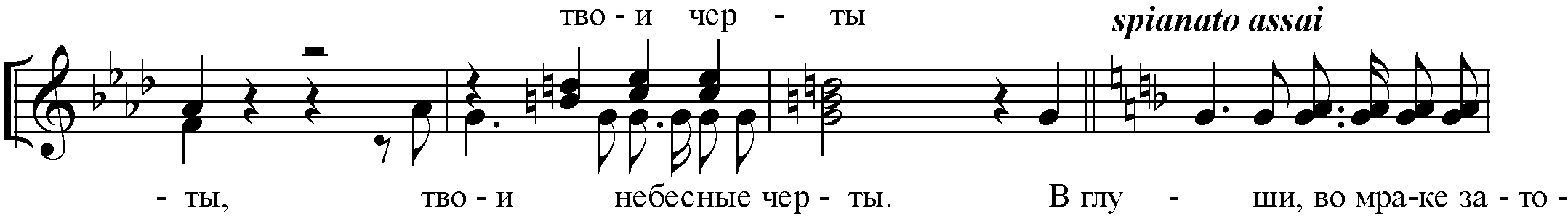 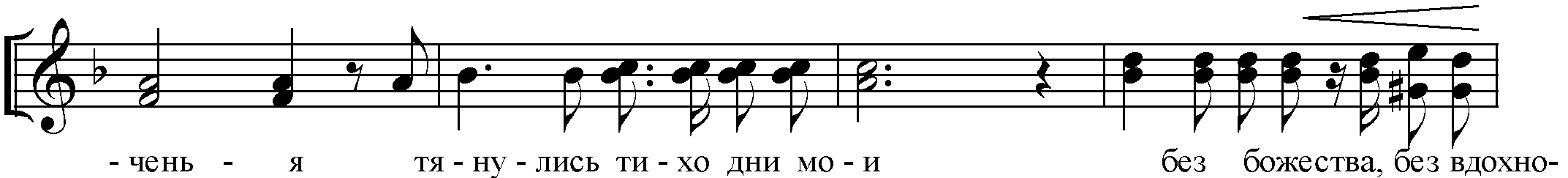 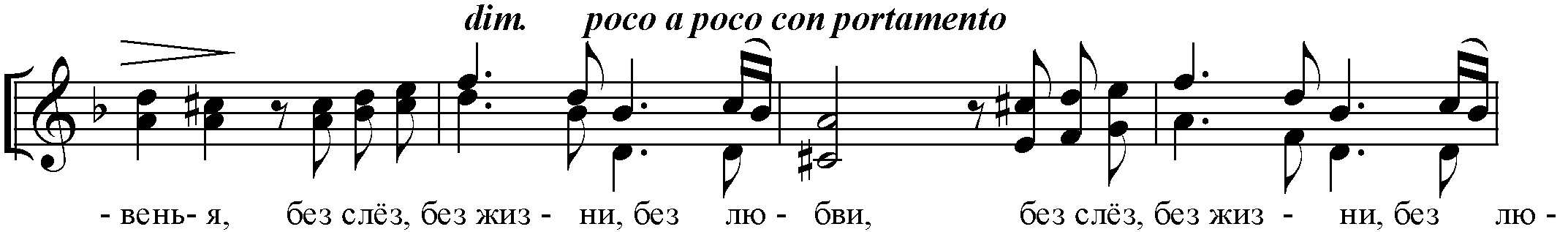 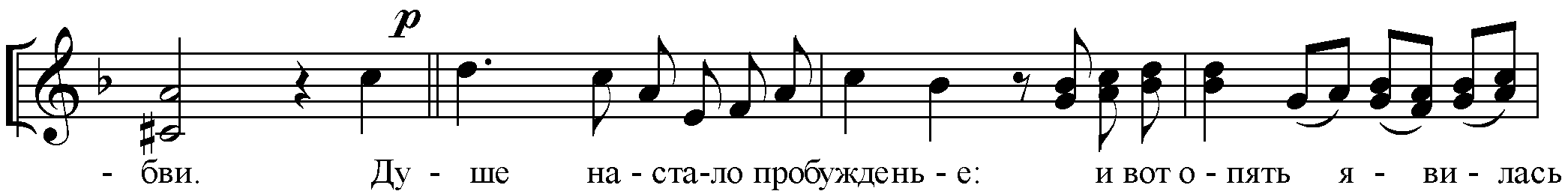 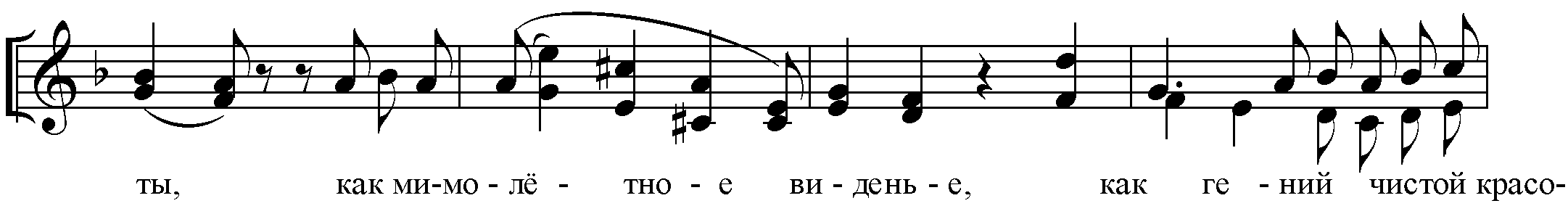 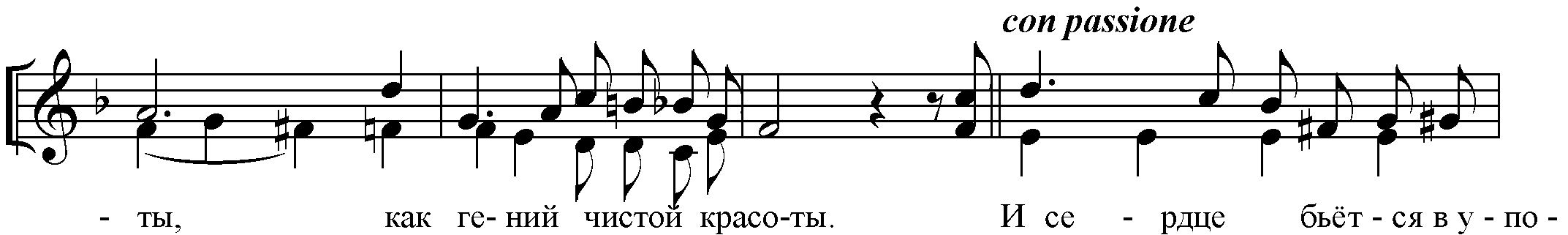 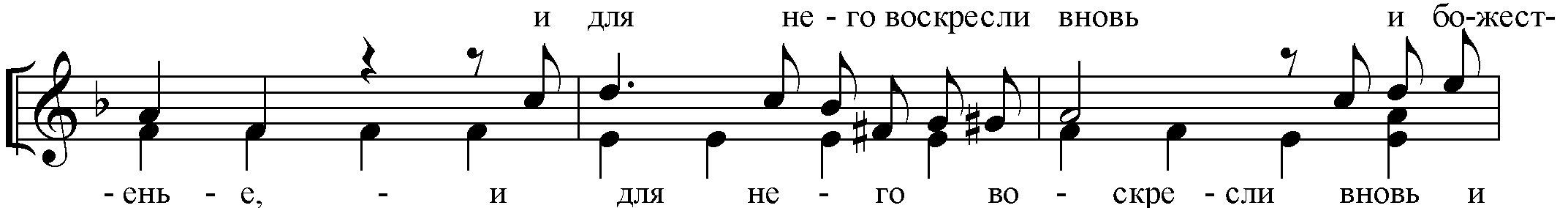 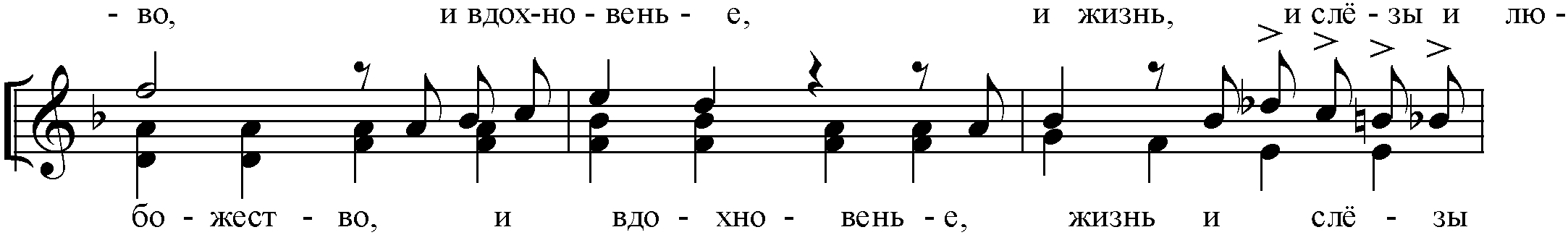 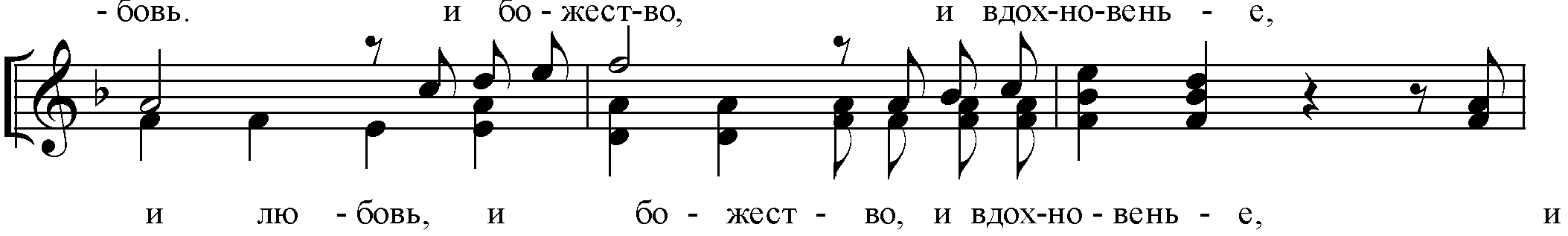 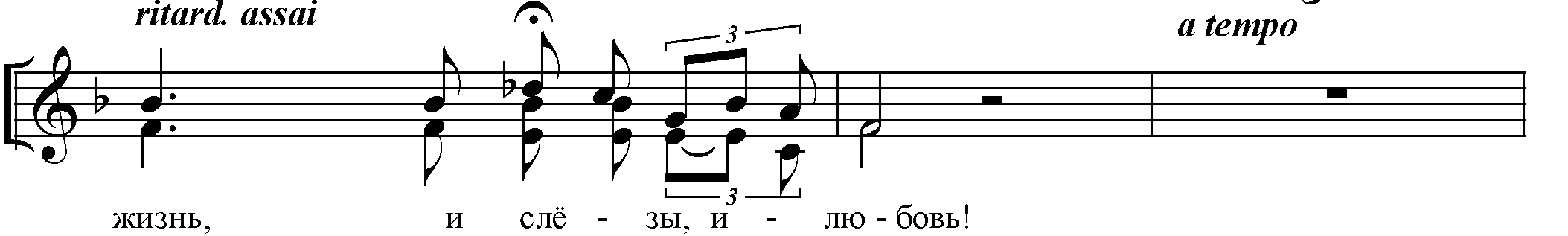 